更換高效率冰水主機發佈日期：2016-04-20 資料來源：服務業節能服務網行業別全部設備別空調系統現況說明目前設有離心式冰水主機450RT×2台及螺旋式冰水主機265RT×2台，全年運轉模式如下表：依據主機銘牌資料及抄表紀錄顯示，離心式450RT及螺旋式265RT冰水主機運轉年數均已超過15年，經實際量測450RT冰水主機暫態效率約0.78kW/RT及265RT螺旋式冰水主機其暫態運轉效率約1.0kW/RT，依使用模式計算冰水主機耗電量約1,071,135kWh/年，如下：450RT×1台×0.78kW/RT×3,200hr/年×65%＝730,080kWh/年。265RT×1台×1.0kW/RT×1,980hr/年×65%＝341,055kWh/年。目前設有離心式冰水主機450RT×2台及螺旋式冰水主機265RT×2台，全年運轉模式如下表：依據主機銘牌資料及抄表紀錄顯示，離心式450RT及螺旋式265RT冰水主機運轉年數均已超過15年，經實際量測450RT冰水主機暫態效率約0.78kW/RT及265RT螺旋式冰水主機其暫態運轉效率約1.0kW/RT，依使用模式計算冰水主機耗電量約1,071,135kWh/年，如下：450RT×1台×0.78kW/RT×3,200hr/年×65%＝730,080kWh/年。265RT×1台×1.0kW/RT×1,980hr/年×65%＝341,055kWh/年。目前設有離心式冰水主機450RT×2台及螺旋式冰水主機265RT×2台，全年運轉模式如下表：依據主機銘牌資料及抄表紀錄顯示，離心式450RT及螺旋式265RT冰水主機運轉年數均已超過15年，經實際量測450RT冰水主機暫態效率約0.78kW/RT及265RT螺旋式冰水主機其暫態運轉效率約1.0kW/RT，依使用模式計算冰水主機耗電量約1,071,135kWh/年，如下：450RT×1台×0.78kW/RT×3,200hr/年×65%＝730,080kWh/年。265RT×1台×1.0kW/RT×1,980hr/年×65%＝341,055kWh/年。改善措施目前新型高效率冰水主機運轉效率離心式已可達0.576kW/RT(COP達6.1)以上，螺旋式已可達0.717kW/RT(COP達4.9)以上，依現場負載需求選擇適當機型及噸數，將原先低效率之冰水主機汰換為符合能效標準的冰水主機，以節省主機之運轉耗能。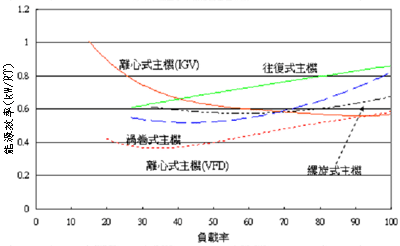 目前新型高效率冰水主機運轉效率離心式已可達0.576kW/RT(COP達6.1)以上，螺旋式已可達0.717kW/RT(COP達4.9)以上，依現場負載需求選擇適當機型及噸數，將原先低效率之冰水主機汰換為符合能效標準的冰水主機，以節省主機之運轉耗能。目前新型高效率冰水主機運轉效率離心式已可達0.576kW/RT(COP達6.1)以上，螺旋式已可達0.717kW/RT(COP達4.9)以上，依現場負載需求選擇適當機型及噸數，將原先低效率之冰水主機汰換為符合能效標準的冰水主機，以節省主機之運轉耗能。預期效益新購離心式冰水主機運轉效率達0.576kW/RT，螺旋式冰水主機運轉效率達0.717kW/RT，則可節省耗電量約287,463kWh/年，可節省電費支出約113.8萬元/年，其效益計算如下：(電費單價以3.96元/kWh估算)改善前耗電：1,071,135kWh/年。改善後耗電：783,672kWh/年(450RT×1台×0.576kW/RT×3,200hr/年×65%+265RT×1台×0.717kW/RT×1,980hr/年×65%)。節電量：1,071,135kWh/年－783,672kWh/年＝287,463kWh/年（抑低尖峰需量90kW）。節省電費：287,463kWh/年×3.96元/kWh≒113.8萬元/年。新購離心式冰水主機運轉效率達0.576kW/RT，螺旋式冰水主機運轉效率達0.717kW/RT，則可節省耗電量約287,463kWh/年，可節省電費支出約113.8萬元/年，其效益計算如下：(電費單價以3.96元/kWh估算)改善前耗電：1,071,135kWh/年。改善後耗電：783,672kWh/年(450RT×1台×0.576kW/RT×3,200hr/年×65%+265RT×1台×0.717kW/RT×1,980hr/年×65%)。節電量：1,071,135kWh/年－783,672kWh/年＝287,463kWh/年（抑低尖峰需量90kW）。節省電費：287,463kWh/年×3.96元/kWh≒113.8萬元/年。新購離心式冰水主機運轉效率達0.576kW/RT，螺旋式冰水主機運轉效率達0.717kW/RT，則可節省耗電量約287,463kWh/年，可節省電費支出約113.8萬元/年，其效益計算如下：(電費單價以3.96元/kWh估算)改善前耗電：1,071,135kWh/年。改善後耗電：783,672kWh/年(450RT×1台×0.576kW/RT×3,200hr/年×65%+265RT×1台×0.717kW/RT×1,980hr/年×65%)。節電量：1,071,135kWh/年－783,672kWh/年＝287,463kWh/年（抑低尖峰需量90kW）。節省電費：287,463kWh/年×3.96元/kWh≒113.8萬元/年。回收年限投資費用：約500萬元(僅汰換450RT及265RT二台冰水主機費用）。回收年限：500萬元÷113.8萬元/年≒4.4年。投資費用：約500萬元(僅汰換450RT及265RT二台冰水主機費用）。回收年限：500萬元÷113.8萬元/年≒4.4年。投資費用：約500萬元(僅汰換450RT及265RT二台冰水主機費用）。回收年限：500萬元÷113.8萬元/年≒4.4年。